Třídní rodičovská schůzka25. 4. 2024Počet zúčastněných: 16obecné informace- proběhlé akce od pololetí Únor – výstava LegoBřezen – Velikonoční výstava                  Poděkování všem, kteří přispěli.                 Výdělek: 5 110,-  (pomůcky do třídy, nanuk, přespávání ve škole, slovníčky !!! ? na AJ, zbytek ponechat do 4. ročníku)Duben – Den šílených účesů, Beseda s policií – kyberšikanaOd 17. 4. 2024 jezdíme plavat – plavecké brýle bez nosu!Konec plavání vychází na 26. 6. 2024. - 9. lekcí (svátky 1. 5. a 8. 5.)Co nás ještě čeká?2. 5. 2024 nás čeká třídní focení + skupinky s kamarády2. nebo 9. 5. 2024 nás čeká beseda s panem spisovatelem Josefem Lukáškem, který napsal Pohádky z orlických hor3. 5. 2024 pojedeme všichni do Náchoda do městského divadla Beránek na pohádku v angličtině31. 5. 2024 oslavíme den dětí lehce předem výletem do Dobrušky – Výstava složek záchranného systému6. 6. 2024 jedeme ještě jednou na dopravní hřiště, zajezdíme si a zopakujeme teorii, příští rok jedeme znovu a vykonáme test na řidičský průkaz na koloPřespávání ve škole, pyžamové učení – červen???(sraz čtvrtek navečer okolo 18 h?, večeře – opékání párků (venku/kuchyňka), filmový večer, stezka odvahy, čtení pohádky na dobrou noc, ráno snídaně – suroviny zajistím, chystají sami, výuka v pyžamu, oběd již klasicky)Tradiční Olympijský běh – u kina Výlet za zmrzlinou z dračího ovoce školní výlet – 20. 6. 2024 Ratibořice školní akademie - čtvrtek 27. 6. 2024, téma: Televarietépředávání vysvědčení 28. 6. 2024 omluvenky prosím zapisovat do ŽK nebo Škola onlineSběrová soutěž – stále sbíráme baterie, byliny, PET lahve, nápojové kartonyInfo od paní hospodářky – podívat se na zůstatky ve školní pokladně, budeme odečítat školní výlet, fotky, zálohy na pracovní sešity, poplatky za poškození učebnicProspěch a chování- prospěch za 3.čtvrtletí v ŽK vzadu- před velkou písemnou prací se snažím zasílat domů přehled, z čeho píšeme- s dětmi vše projedeme - diktáty domů na opravuČJ – probíráme postupně vyjmenovaní slovamoc děkuji paní Kavkové, že s dětmi procvičuje a vnáší jim jiný pohled na předávání vědomostí – vnímání všemi smysly současné učivo – podstatná jména, slovesa, jednotlivé kategorieM – prosím i nadále procvičovat násobilku, důraz na dělení!!děti neznají jednotlivé násobky čísel, je problém v probíraném dělení se zbytkem!!!procvičovat také +- pod sebou s přechodem i bez přechodu přes 10geometrie – úsečky, přenos, porovnáváníAj – jedeme dle učebnice a PS, prosím učit se slovíčka včetně správného zápisuPRV – děti budou nosit domů učebnici i pracovní sešit, malý sešitČtení/psaní – procvičovat psaní psacích písmen, děti nemají zafixováno (někteří)moc prosím o hlasité čtení každý den!!!!Domácí úkoly!!!Vyhovuje tak jak máme teď nastaveno? Je třeba – aby se děti učily i doma – znát teorii z malých sešitůsnažíme se již o krátké zápisy teorie - PRV, Čj, M, AjChválím celou třídu, jak spolupracují, drží při sobě. Občas se hašteří a handrkují, zatím jsme vždy vše urovnali. Celkově začínají dobře fungovat, i co se týká práce ve třídě, rozdávání pomůcek na hodinu atd. Diskuze, závěr, individuální rozhovoryNa třídní schůzce bylo domluveno:  děti budou nosit domů v týdnu vše na Aj a prvoukuv pátek na víkend odnos pracovních sešitů z M a ČJdohlédneme na důsledné zapisování domácích úkolů a přípravy na písemné práce, zápis písemných pracíprosím o dohled, aby měly děti vše na aktuální školní den v aktovceDěkuji za výbornou spolupráci. ŠKOLNÍ VÝLET 20. 6. 2024 – RatibořiceProgram:Odjezd z NH v 8:00 (2 autobusy CDS – 1.,2.,3.,4. třída)V 9:00 prohlídka Barunčiny školy. (cena 40,-/žák)Přejezd autobusem k ratibořickému zámku.zde v 10:00 a v 10:15 plánované prohlídky (2 skupiny) – velký okruh (cena 80,-/žák)od 11 hod náš program – oběd, stánky, procházka na Bělidlo, a zpět pěšky do České Skalice, zde nanuk a krátký rozchodautobus nás vyzvedne cca v 14:00 v České Skalicinávrat na Nový Hrádek okolo 15 hodCena vstupné 120,- + autobus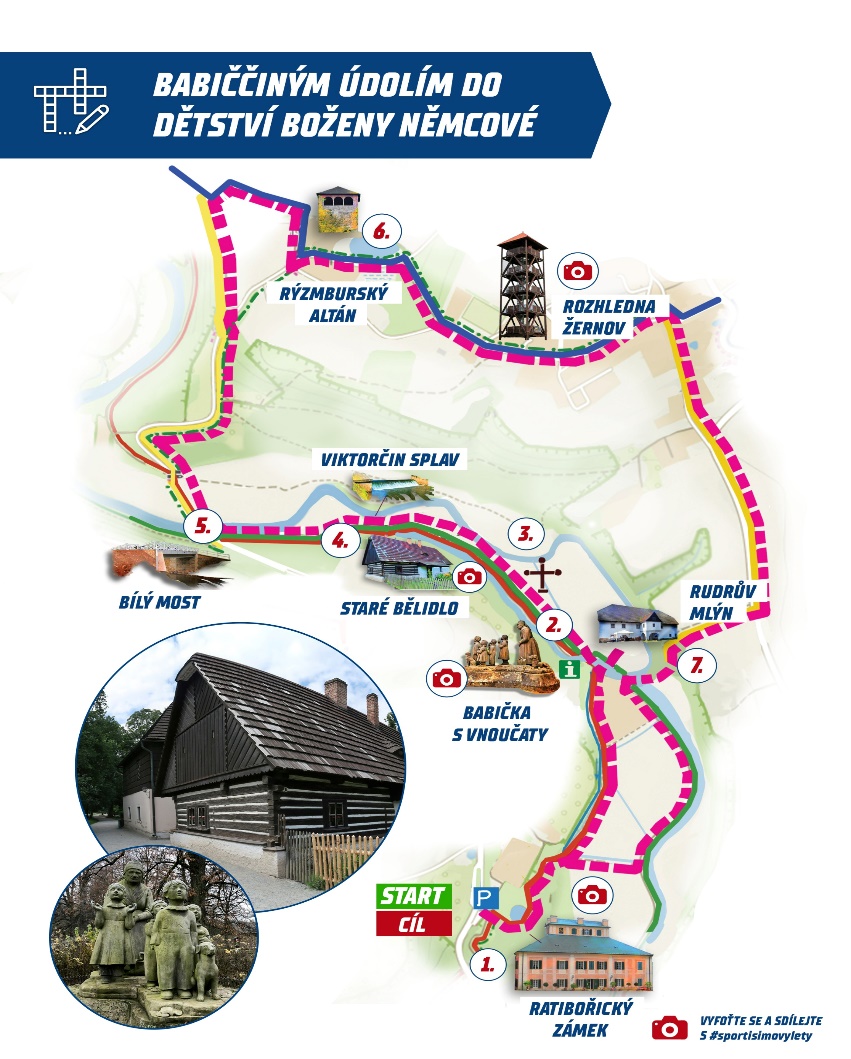 